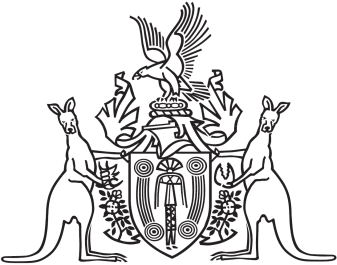 Northern Territory of AustraliaGovernment GazetteISSN-0157-833XNo. S89	15 November 2018Assent to Proposed LawsHer Honour the Administrator declared assent to the following proposed laws:08 November 2018Domestic and Family Violence Amendment (Information Sharing) Act 2018 (Act No. 21 of 2018)Interpretation Legislation Amendment Act 2018 (Act No. 22 of 2018)Local Court Amendment (Judicial Appointments) Act 2018 (Act No. 23 of 2018)Northern Territory Civil and Administrative Tribunal Amendment Act 2018 (Act No 24. of 2018)Michael TathamClerk of the Legislative Assembly12 November 2018